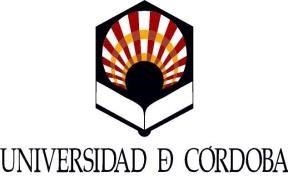 Servicio de Gestión de la Investigación COMUNICACIÓN DE SUSPENSIÓN DE CONTRATO Apellidos y Nombre:    	 DNI:   	 